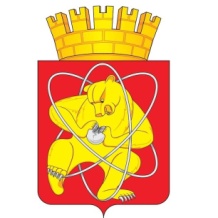 Городской округ «Закрытое административно – территориальное образование Железногорск Красноярского края»СОВЕТ ДЕПУТАТОВ  ЗАТО  г. ЖЕЛЕЗНОГОРСК РЕШЕНИЕ15 ноября 2022                                                                                         		                   № 22-277РРг. ЖелезногорскО согласовании условий концессионного соглашения по результатам проведения переговоровВ соответствии с Гражданским кодексом Российской Федерации, Федеральным законом от 06.10.2003 № 131-ФЗ «Об общих принципах организации местного самоуправления в Российской Федерации», Федеральным законом от 21.07.2005 № 115-ФЗ «О концессионных соглашениях», Уставом ЗАТО Железногорск, решением Совета депутатов ЗАТО г. Железногорск от 26.04.2018 № 33-132Р «Об утверждении Положения о порядке подготовки концессионных соглашений, реализуемых в отношении имущества, находящегося в муниципальной собственности городского округа «Закрытое административно-территориальное образование Железногорск Красноярского края», на основании предложения от 24.08.2022 № 001/9289 о заключении концессионного соглашения с лицом, выступающим с инициативой заключения концессионного соглашения, поступившего от Акционерного общества «Красноярская региональная энергетическая компания», постановления Администрации ЗАТО г. Железногорск от 27.09.2022 №1970 «О возможности заключения концессионного соглашения на иных условиях, чем предложено инициатором заключения концессионного соглашения», протокола  заседания рабочей группы по проведению переговоров в форме совместных совещаний, в целях согласования условий концессионного соглашения в связи с принятием решения о возможности заключения концессионного соглашения на иных условиях, чем предложено инициатором заключения концессионного соглашения, от 11.11.2022 № 4,РЕШИЛ:1. Согласовать условия концессионного соглашения по результатам проведения переговоров между концедентом – городским округом «Закрытое административно-территориальное образование Железногорск Красноярского края» и лицом, выступающим с инициативой заключения концессионного соглашения – Акционерным обществом «Красноярская региональная энергетическая компания» в отношении имущества, находящегося в муниципальной собственности ЗАТО Железногорск, связанного между собой и предназначенного для осуществления деятельности, предусмотренной концессионным соглашением (приложение). 2. Контроль над исполнением настоящего решения возложить на председателя постоянной комиссии Совета депутатов ЗАТО г. Железногорск по вопросам экономики, собственности и ЖКХ Д.А. Матроницкого.3. Настоящее решение вступает в силу после его официального опубликования.Председатель Совета депутатовЗАТО г. Железногорск							С.Д. Проскурнин